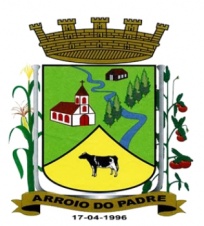 ESTADO DO RIO GRANDE DO SULMUNICÍPIO DE ARROIO DO PADREGABINETE DO PREFEITOA                                                                                                                       Mensagem 68/2016.Câmara Municipal de Vereadores                                                                                                                      Senhor Presidente                                                                                                                                                  Senhores Vereadores	Venho no uso desta, a esta Casa Legislativa pedir autorização para o Município devolver ao Estado do Rio Grande do Sul recursos financeiros do Programa de Transporte Escolar – PEATE, não aplicados em 2015.	Os recursos a serem devolvidos foram depositados para o município de Arroio do Padre no fim do exercício de 2015, impossibilitando a sua aplicação naquele ano no objeto a que se destinava (ver memorando nº 067/2016 SMECET).	Como sabido, na aceitação da prestação de contas de determinado recurso seja ele por objeto ou sua aplicação por período, a referida conta bancária precisa estar zerada. No presente caso o recurso precisa ser devolvido e para o correto tratamento orçamentário impõe-se a abertura de Crédito Adicional Especial no orçamento municipal vigente conforme proposto no projeto de lei 68/2016.	De acordo com o que foi exposto, aguarda-se para breve a apreciação de mais este projeto de lei.	Nada mais para o momento com saudações, despeço-me	Atenciosamente.	Arroio do Padre, 06 de outubro de 2016.Leonir Aldrighi Baschi                                                                                                                                            Prefeito MunicipalIlmo. Sr.                                                                                                                                                                             Roni Rutz BuchveitzPresidente da Câmara Municipal de Vereadores                                                                                                       Arroio do Padre/RS.    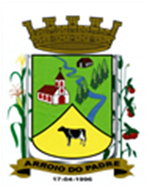 ESTADO DO RIO GRANDE DO SULMUNICÍPIO DE ARROIO DO PADREGABINETE DO PREFEITOPROJETO DE LEI Nº 68 DE 06 DE OUTUBRO DE 2016.Autoriza o Município de Arroio do Padre a realizar abertura de Crédito Adicional Especial no Orçamento Municipal de 2016.Art. 1° Fica autorizado o Município de Arroio do Padre, Poder Executivo a realizar abertura de Crédito Adicional Especial no Orçamento do Município para o exercício de 2016, no seguinte programa de trabalho e respectivas categorias econômicas e conforme a quantia indicada:04 – Secretaria de Educação, Cultura, Esporte e Turismo04 – Manutenção das Atividades do Ensino Médio12 – Educação362 – Ensino Médio0103 – Educar Sempre é Importante2.414 – Colaborar no Acesso do Ensino Médio3.3.30.93.00.00.00 – Restituição de Transferências e Convênios Recebidos do Estado. R$ 8.020,77 (oito mil, vinte reais e setenta e sete centavos)Fonte de Recurso: 1001 – Convênio Transporte EscolarArt. 2° Servirão de cobertura para o Crédito Adicional Especial de que trata o art. 1° desta Lei, recursos provenientes do excesso de arrecadação, verificado no exercício de 2016 na Fonte de Recurso 1001 – Convênio Transporte Escolar, no valor de R$ 8.020,77 (oito mil, vinte reais e setenta e sete centavos).Art. 3° Esta Lei entra em vigor na data de sua publicação.Arroio do Padre, 06 de outubro de 2016.Visto Técnico:Loutar PriebSecretário de Administração, Planejamento,Finanças, Gestão e TributosLeonir Aldrighi BaschiPrefeito Municipal